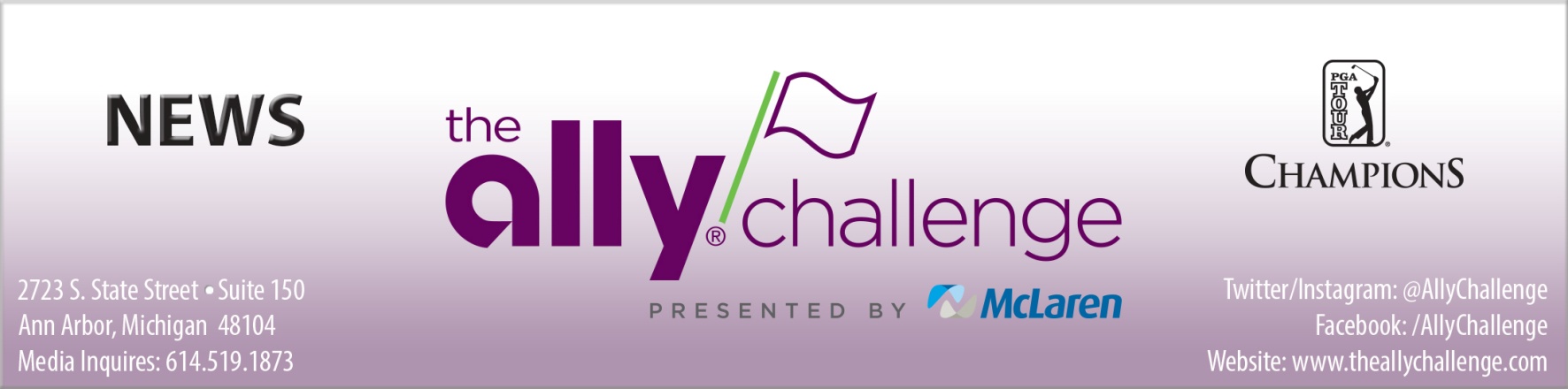 For Immediate ReleaseJune 21, 2018REGISTRATION NOW OPEN FOR INAUGURAL ADIDAS 5K CHALLENGE Race set for September 15 will benefit Community Foundation of Greater Flint and Junior Achievement of Southeastern MichiganRace entry includes complimentary Saturday tournament ticketGRAND BLANC, Mich. – Officials from The Ally Challenge presented by McLaren announced today the creation of the Adidas 5K Challenge, a run/walk event that will take place on Saturday, September 15, prior to the second round of competition at the new PGA TOUR Champions tournament at Warwick Hills Golf & Country Club. The race will serve as a fundraiser that will benefit the tournament’s two primary charities, Community Foundation of Greater Flint and Junior Achievement of Southeastern Michigan.The Adidas 5K Challenge will begin at 8:30 a.m. in the clubhouse parking lot at Warwick Hills and follow a route on paved roads around the perimeter of the golf course, ending near the tournament’s Main Admissions Gate on Burning Tree Drive. Overall and age division winners of the Adidas 5K will be recognized at The Ally Challenge throughout Saturday’s round on official tournament scoreboards. Registration for the Adidas 5K Challenge is NOW open at theallychallenge.com/adidas-5k-challenge. Race participation packages start at $35 per person through July 6, 2018; $45 per person from July 7 through August 10; and $55 per person starting August 11 until sold out. A complete pricing schedule is available by visiting the race website. Race participants receive an official Adidas 5K Challenge-themed Technical Race Shirt, an official Adidas 5K Challenge-themed finishers bracelet and a Saturday ticket to The Ally Challenge presented by McLaren. “We’re excited to add a new family-oriented, community-focused event to The Ally Challenge presented by McLaren schedule,” said Tournament Director Chris Coffman. “The Adidas 5K Challenge will be a perfect way to start off the weekend and celebrate the first playing of the tournament. Moreover, the race will provide an additional platform for us to highlight the philanthropic mission of The Ally Challenge and raise charity dollars to help children in need here in the greater Flint area.”The Ally Challenge has collaborated with Crim Fitness Foundation to operate the Adidas 5K. Crim is a Flint-based non-profit organization developed for the purpose of administering funds to carry out activities and events to promote health, wellness and active lifestyles.(more)Adidas 5K ChallengePage 2 (June 21, 2018)For more information and to register for the inaugural Adidas 5K Challenge, please visit theallychallenge.com/adidas-5k-challenge.The Ally Challenge presented by McLaren will be one of the premier Regular Season events on PGA TOUR Champions in 2018, which will give way to the third-annual Charles Schwab Cup Playoffs – a season-ending, three tournament series used to determine the Tour’s season-long champion.All three rounds of The Ally Challenge presented by McLaren will be broadcast on Golf Channel.For more information about The Ally Challenge presented by McLaren, please visit theallychallenge.com. For the latest Ally Challenge news and updates on social media follow the tournament on Twitter and Instagram at @AllyChallenge and on Facebook at Facebook.com/AllyChallenge.About The Ally Challenge presented by McLarenThe Ally Challenge presented by McLaren is an official event on the PGA TOUR Champions owned and operated by Tournaments for Charity, a Michigan non-profit corporation. This 54-hole stroke play golf tournament features 78 PGA TOUR Champions professionals competing for a $2 million purse at the historic Warwick Hills Golf & Country Club in Grand Blanc, Michigan. The event is designed to showcase the best golf on the PGA TOUR Champions for the enjoyment of spectators and to benefit local charities in the greater Flint area. All three official rounds will be internationally televised on the Golf Channel. For more information, visit www.theallychallenge.com.For more information about The Ally Challenge presented by McLaren, please visit theallychallenge.com. For the latest Ally Challenge news and updates on social media follow the tournament on Twitter and Instagram at @AllyChallenge and on Facebook at Facebook.com/AllyChallenge.About Ally Financial Ally Financial Inc. (NYSE: ALLY) is a leading digital financial services company with assets of $170.0 billion as of March 31, 2018. As a client-centric company with passionate customer service and innovative financial solutions, Ally is relentlessly focused on "Doing it Right" and being a trusted financial partner for its consumer, commercial, and corporate customers. Ally's award-winning online bank (Ally Bank, Member FDIC and Equal Housing Lender) offers mortgage-lending services and a variety of deposit and other banking products, including CDs, online savings, money market and checking accounts, and IRA products. Ally also promotes the Ally CashBack Credit Card. Additionally, Ally offers securities brokerage and investment advisory services through Ally Invest. Ally remains one of the largest full-service auto finance operations in the country with a complementary auto-focused insurance business, which together serve more than 18,000 dealer customers and millions of auto consumers. Ally's robust corporate finance business offers capital for equity sponsors and middle-market companies.For more information and disclosures about Ally, visit https://www.ally.com/#disclosures.About McLaren Health CareMcLaren Health Care, headquartered in Grand Blanc, Michigan, is a fully integrated health network committed to quality, evidence-based patient care and cost efficiency. The McLaren system includes 12 hospitals, ambulatory surgery centers, imaging centers, a 450-member employed primary care physician network, commercial and Medicaid HMOs covering more than 260,000 lives, home health and hospice providers, retail medical equipment showrooms, pharmacy services, and a wholly owned medical malpractice insurance company. McLaren operates Michigan’s largest network of cancer centers and providers, anchored by the Barbara Ann Karmanos Cancer Institute, one of only 47 National Cancer Institute-designated comprehensive centers in the U.S. McLaren has 24,000 employees and more than 52,000 network providers. Its operations are housed in more than 350 facilities serving the entire Lower Peninsula of the state of Michigan along with a portion of the Upper Peninsula. Learn more at www.mclaren.org.Media ContactThomas P. Sprouse	Director of Communications,	The Ally Challenge presented by McLaren	E-Mail: tsprouse@hnssports.com	Office: 614-889-6791	Mobile: 614-519-1873###